Comune di Grotte  (Libero Consorzio Comunale di Agrigento)www.comunedigrotte.it   email info@comunedigrotte.org   P.E.C. comunedigrotte@pec.itAl Signor SINDACO COMUNE DI GROTTE (AG) OGGETTO: Misure urgenti di solidarietà alimentare per effetto delle conseguenze dell’emergenza COVID–19. Istanza per buoni spesa. La/il sottoscritta/o________________________________________________________________nata/o a __________________________________________________ il ____/____/___________residente in _______________________________ in Via ________________________ n. ______telefono____________________________ codice fiscale _________________________________e-mail: _________________________________________________________________________ai sensi dell’articolo 2 “Misure urgenti di solidarietà alimentare” del decreto legge 23 novembre 2020, n. 154, in relazione agli effetti economici derivanti dall’emergenza epidemiologica da virus COVID-19 per soddisfare necessità urgenti ed essenziali CHIEDE  La concessione di buoni spesa per l’acquisto di generi alimentari.A tal fine dichiara, a norma dell’art. 47 del DPR 445 del 28/12/2000: che il proprio nucleo familiare risultante all’anagrafe è così composto: _____________________________ CF________________________________________________________________ CF________________________________________________________________ CF________________________________________________________________ CF________________________________________________________________ CF________________________________________________________________ CF________________________________________________________________ CF___________________________________di essere in una delle seguenti situazioni (barrare la situazione ricorrente):nessun componente del nucleo familiare è beneficiario di alcun sostegno pubblico (Reddito o Pensione di Cittadinanza, REI, NASPI, indennità di mobilità, di cassa integrazione guadagni, altre forme di sostegno previste a livello locale o regionale);assegnatari di sostegno pubblico (RdC, Rei, Naspi, Indennità di mobilità, CIG, altre forme di sostegno previste a livello locale o regionale) fino a:€ 400,00 per nucleo familiari fino a 1 persone    indicare importo esatto_____€ 500,00 per nucleo familiari fino a 2 persone    indicare importo esatto   ______€600,00 per nucleo familiari fino a 3 persone  indicare importo esatto      ______€ 700,00 per nucleo familiari fino   4 persone indicare importo esatto   ______€ 800,00 per nucleo familiare otre 5 persone indicare importo esatto      _______altre situazioni particolari (specificare): ____________________________________ ____________________________________________________________________________________________________________________________________________che nessun altro componente il nucleo familiare ha presentato analoga istanza;che all’interno del proprio nucleo familiare sono presenti n. ______ minori;di essere componente di nucleo familiare che versa in stato di bisogno in quanto esposto agli effetti economici derivanti dall’emergenza epidemiologica da virus Covid-19;che i buoni spesa verranno utilizzati per soddisfare le necessità più urgenti ed essenziali.Allega alla presente richiesta:- copia della carta d' identità. -Attestazione ISEE in corso di validitàIl/La sottoscritto/a consapevole delle sanzioni penali, nel caso di dichiarazioni non veritiere, di formazione o uso di atti falsi, richiamate dall’art. 76 del D.P.R. 445 del 28/12/2000, dichiaro/a che quanto sopra corrisponde a verità. Dichiaro anche di essere a conoscenza di tutte le prescrizioni contenute nell’avviso pubblico misure urgenti di solidarietà alimentare (buoni spesa) emanato dal Comune di Grotte. Dichiaro/a altresì di essere a conoscenza che possono essere eseguiti controlli da parte dell’INPS e del Comune di Grotte per verificare quanto dichiarato e in caso di dichiarazioni mendaci decadrà dal beneficio. Data ____ / ____ / ____ Firma _________________________ INFORMATIVA AI SENSI DELLA LEGGE N. 196/2003 Il/La sottoscritto/a dichiaro/a di essere informato, ai sensi e per gli effetti di cui all'art. 13 del D.Lgs n. 196 del 30/06/2003 che il trattamento dei dati personali è indispensabile ai fini dell’erogazione del beneficio richiesto e che i dati personali raccolti saranno trattati, anche con strumenti informatici, esclusivamente nell'ambito del procedimento per il quale la presente dichiarazione viene resa ed in particolare che sarà prevista la comunicazione dei dati personali raccolti, relativi alla situazione patrimoniale e lavorativa, ad altre pubbliche amministrazioni o a privati, quanto ciò sia indispensabile per assicurare la richiesta di prestazione sociale e per i controlli previsti dalla normativa vigente, ed ai soggetti eventualmente incaricati del recupero crediti. Data ____ / ____ / ____ Firma _________________________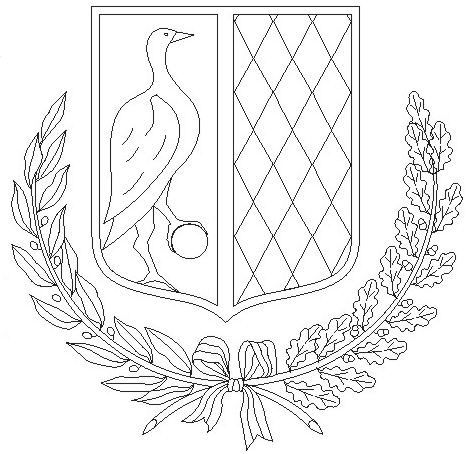 